                         UNIVERSITY OF NIŠ                         UNIVERSITY OF NIŠ                         UNIVERSITY OF NIŠ                         UNIVERSITY OF NIŠ                         UNIVERSITY OF NIŠ                         UNIVERSITY OF NIŠ                         UNIVERSITY OF NIŠCourse Unit DescriptorCourse Unit DescriptorFacultyFacultyFacultyGENERAL INFORMATIONGENERAL INFORMATIONGENERAL INFORMATIONGENERAL INFORMATIONGENERAL INFORMATIONGENERAL INFORMATIONGENERAL INFORMATIONStudy program Study program Study program Study program Graphic designGraphic designGraphic designStudy Module  (if applicable)Study Module  (if applicable)Study Module  (if applicable)Study Module  (if applicable)Course titleCourse titleCourse titleCourse titlePrintmaking 4Printmaking 4Printmaking 4Level of studyLevel of studyLevel of studyLevel of studyx☐Bachelor               ☐ Master’s                   ☐ Doctoralx☐Bachelor               ☐ Master’s                   ☐ Doctoralx☐Bachelor               ☐ Master’s                   ☐ DoctoralType of courseType of courseType of courseType of course☐X Obligatory                 ☐ Elective☐X Obligatory                 ☐ Elective☐X Obligatory                 ☐ ElectiveSemester  Semester  Semester  Semester  ☐ Autumn                     x☐Spring☐ Autumn                     x☐Spring☐ Autumn                     x☐SpringYear of study Year of study Year of study Year of study Fourth year of studyFourth year of studyFourth year of studyNumber of ECTS allocatedNumber of ECTS allocatedNumber of ECTS allocatedNumber of ECTS allocated666Name of lecturer/lecturersName of lecturer/lecturersName of lecturer/lecturersName of lecturer/lecturersSlavica DragosavacSlavica DragosavacSlavica DragosavacTeaching modeTeaching modeTeaching modeTeaching mode☐Lectures                     X☐Group tutorials         ☐ Individual tutorials☐Laboratory work     ☐  Project work            ☐  Seminar☐Distance learning    ☐ Blended learning      ☐  Other☐Lectures                     X☐Group tutorials         ☐ Individual tutorials☐Laboratory work     ☐  Project work            ☐  Seminar☐Distance learning    ☐ Blended learning      ☐  Other☐Lectures                     X☐Group tutorials         ☐ Individual tutorials☐Laboratory work     ☐  Project work            ☐  Seminar☐Distance learning    ☐ Blended learning      ☐  OtherPURPOSE AND OVERVIEW (max. 5 sentences)PURPOSE AND OVERVIEW (max. 5 sentences)PURPOSE AND OVERVIEW (max. 5 sentences)PURPOSE AND OVERVIEW (max. 5 sentences)PURPOSE AND OVERVIEW (max. 5 sentences)PURPOSE AND OVERVIEW (max. 5 sentences)PURPOSE AND OVERVIEW (max. 5 sentences)Emphasizing the importance of understanding project assignment, as a beginning of the creative work. Introduction to the stream of creative process and teamwork as the proper understanding and analysing the brief. Monitoring the functioning of the ideas in the development phase and the evolution of Poster creating. Identifying the idea and validating its functioning. Independent research and innovative creations in the realization of a series of Posters on the specified topic.Emphasizing the importance of understanding project assignment, as a beginning of the creative work. Introduction to the stream of creative process and teamwork as the proper understanding and analysing the brief. Monitoring the functioning of the ideas in the development phase and the evolution of Poster creating. Identifying the idea and validating its functioning. Independent research and innovative creations in the realization of a series of Posters on the specified topic.Emphasizing the importance of understanding project assignment, as a beginning of the creative work. Introduction to the stream of creative process and teamwork as the proper understanding and analysing the brief. Monitoring the functioning of the ideas in the development phase and the evolution of Poster creating. Identifying the idea and validating its functioning. Independent research and innovative creations in the realization of a series of Posters on the specified topic.Emphasizing the importance of understanding project assignment, as a beginning of the creative work. Introduction to the stream of creative process and teamwork as the proper understanding and analysing the brief. Monitoring the functioning of the ideas in the development phase and the evolution of Poster creating. Identifying the idea and validating its functioning. Independent research and innovative creations in the realization of a series of Posters on the specified topic.Emphasizing the importance of understanding project assignment, as a beginning of the creative work. Introduction to the stream of creative process and teamwork as the proper understanding and analysing the brief. Monitoring the functioning of the ideas in the development phase and the evolution of Poster creating. Identifying the idea and validating its functioning. Independent research and innovative creations in the realization of a series of Posters on the specified topic.Emphasizing the importance of understanding project assignment, as a beginning of the creative work. Introduction to the stream of creative process and teamwork as the proper understanding and analysing the brief. Monitoring the functioning of the ideas in the development phase and the evolution of Poster creating. Identifying the idea and validating its functioning. Independent research and innovative creations in the realization of a series of Posters on the specified topic.Emphasizing the importance of understanding project assignment, as a beginning of the creative work. Introduction to the stream of creative process and teamwork as the proper understanding and analysing the brief. Monitoring the functioning of the ideas in the development phase and the evolution of Poster creating. Identifying the idea and validating its functioning. Independent research and innovative creations in the realization of a series of Posters on the specified topic.SYLLABUS (brief outline and summary of topics, max. 10 sentences)SYLLABUS (brief outline and summary of topics, max. 10 sentences)SYLLABUS (brief outline and summary of topics, max. 10 sentences)SYLLABUS (brief outline and summary of topics, max. 10 sentences)SYLLABUS (brief outline and summary of topics, max. 10 sentences)SYLLABUS (brief outline and summary of topics, max. 10 sentences)SYLLABUS (brief outline and summary of topics, max. 10 sentences)The working process is carried out through a methodology of careful analysis of the proposed themes, which is in accordance with the student’s field of interest and his own approach to graphic design. Innovative upgrade of the basic idea is the result of brainstorming and collaboration, with an emphasis on authenticity in design and execution as well as defining the concept, during the realization of the work while constantly finding alternative solutions.The final work is a result of sublimation of all previously acquired knowledge from related fields, detailed research and collection of materials, drafting preliminary proposals, creative realization and the authorial modes of visual expression.The working process is carried out through a methodology of careful analysis of the proposed themes, which is in accordance with the student’s field of interest and his own approach to graphic design. Innovative upgrade of the basic idea is the result of brainstorming and collaboration, with an emphasis on authenticity in design and execution as well as defining the concept, during the realization of the work while constantly finding alternative solutions.The final work is a result of sublimation of all previously acquired knowledge from related fields, detailed research and collection of materials, drafting preliminary proposals, creative realization and the authorial modes of visual expression.The working process is carried out through a methodology of careful analysis of the proposed themes, which is in accordance with the student’s field of interest and his own approach to graphic design. Innovative upgrade of the basic idea is the result of brainstorming and collaboration, with an emphasis on authenticity in design and execution as well as defining the concept, during the realization of the work while constantly finding alternative solutions.The final work is a result of sublimation of all previously acquired knowledge from related fields, detailed research and collection of materials, drafting preliminary proposals, creative realization and the authorial modes of visual expression.The working process is carried out through a methodology of careful analysis of the proposed themes, which is in accordance with the student’s field of interest and his own approach to graphic design. Innovative upgrade of the basic idea is the result of brainstorming and collaboration, with an emphasis on authenticity in design and execution as well as defining the concept, during the realization of the work while constantly finding alternative solutions.The final work is a result of sublimation of all previously acquired knowledge from related fields, detailed research and collection of materials, drafting preliminary proposals, creative realization and the authorial modes of visual expression.The working process is carried out through a methodology of careful analysis of the proposed themes, which is in accordance with the student’s field of interest and his own approach to graphic design. Innovative upgrade of the basic idea is the result of brainstorming and collaboration, with an emphasis on authenticity in design and execution as well as defining the concept, during the realization of the work while constantly finding alternative solutions.The final work is a result of sublimation of all previously acquired knowledge from related fields, detailed research and collection of materials, drafting preliminary proposals, creative realization and the authorial modes of visual expression.The working process is carried out through a methodology of careful analysis of the proposed themes, which is in accordance with the student’s field of interest and his own approach to graphic design. Innovative upgrade of the basic idea is the result of brainstorming and collaboration, with an emphasis on authenticity in design and execution as well as defining the concept, during the realization of the work while constantly finding alternative solutions.The final work is a result of sublimation of all previously acquired knowledge from related fields, detailed research and collection of materials, drafting preliminary proposals, creative realization and the authorial modes of visual expression.The working process is carried out through a methodology of careful analysis of the proposed themes, which is in accordance with the student’s field of interest and his own approach to graphic design. Innovative upgrade of the basic idea is the result of brainstorming and collaboration, with an emphasis on authenticity in design and execution as well as defining the concept, during the realization of the work while constantly finding alternative solutions.The final work is a result of sublimation of all previously acquired knowledge from related fields, detailed research and collection of materials, drafting preliminary proposals, creative realization and the authorial modes of visual expression.LANGUAGE OF INSTRUCTIONLANGUAGE OF INSTRUCTIONLANGUAGE OF INSTRUCTIONLANGUAGE OF INSTRUCTIONLANGUAGE OF INSTRUCTIONLANGUAGE OF INSTRUCTIONLANGUAGE OF INSTRUCTIONX☐Serbian  (complete course)              ☐ English (complete course)               ☐  Other _____________ (complete course)☐Serbian with English mentoring      ☐Serbian with other mentoring ______________X☐Serbian  (complete course)              ☐ English (complete course)               ☐  Other _____________ (complete course)☐Serbian with English mentoring      ☐Serbian with other mentoring ______________X☐Serbian  (complete course)              ☐ English (complete course)               ☐  Other _____________ (complete course)☐Serbian with English mentoring      ☐Serbian with other mentoring ______________X☐Serbian  (complete course)              ☐ English (complete course)               ☐  Other _____________ (complete course)☐Serbian with English mentoring      ☐Serbian with other mentoring ______________X☐Serbian  (complete course)              ☐ English (complete course)               ☐  Other _____________ (complete course)☐Serbian with English mentoring      ☐Serbian with other mentoring ______________X☐Serbian  (complete course)              ☐ English (complete course)               ☐  Other _____________ (complete course)☐Serbian with English mentoring      ☐Serbian with other mentoring ______________X☐Serbian  (complete course)              ☐ English (complete course)               ☐  Other _____________ (complete course)☐Serbian with English mentoring      ☐Serbian with other mentoring ______________ASSESSMENT METHODS AND CRITERIAASSESSMENT METHODS AND CRITERIAASSESSMENT METHODS AND CRITERIAASSESSMENT METHODS AND CRITERIAASSESSMENT METHODS AND CRITERIAASSESSMENT METHODS AND CRITERIAASSESSMENT METHODS AND CRITERIAPre exam duties70 Points70 PointsFinal examFinal examFinal exam30 pointsActivity during lectures3030Written examinationWritten examinationWritten examination*Practical teaching2020Oral examinationOral examinationOral examination5Teaching colloquia2020OVERALL SUMOVERALL SUMOVERALL SUM100*Final examination mark is formed in accordance with the Institutional documents*Final examination mark is formed in accordance with the Institutional documents*Final examination mark is formed in accordance with the Institutional documents*Final examination mark is formed in accordance with the Institutional documents*Final examination mark is formed in accordance with the Institutional documents*Final examination mark is formed in accordance with the Institutional documents*Final examination mark is formed in accordance with the Institutional documents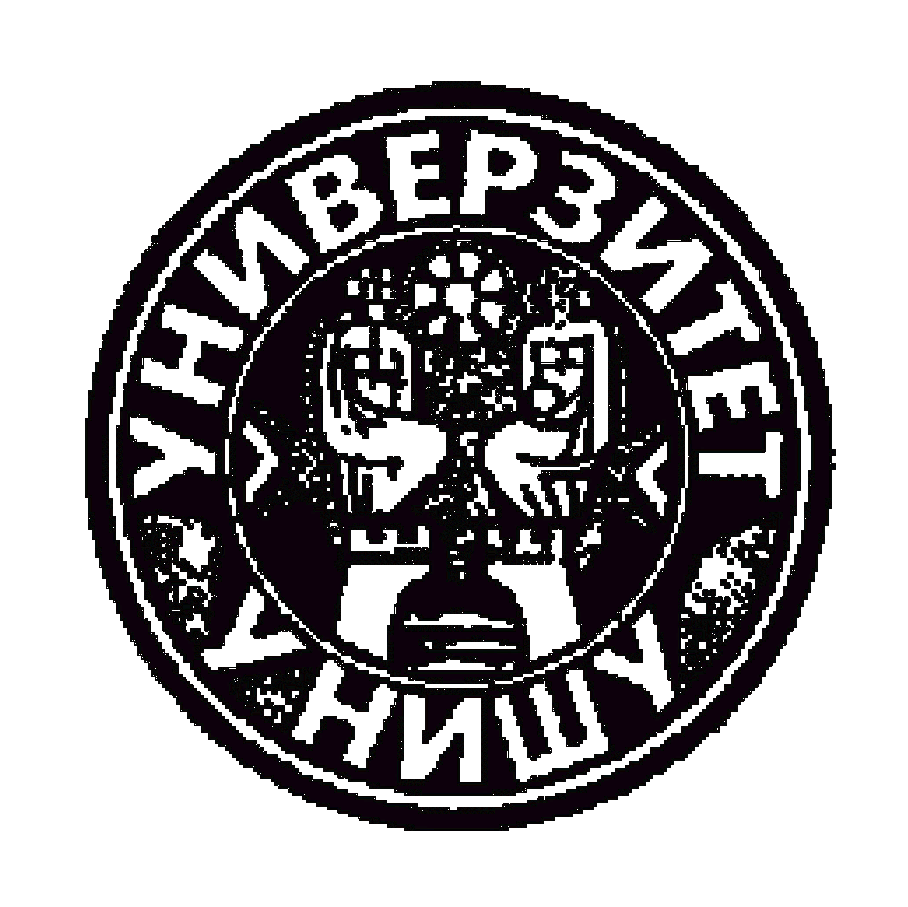 